Wednesday 30th March 2022Bargoed Town Council ReportCrime and ASB OverviewOverall, we have experienced an increase in crime and a slight increase in Anti-Social Behaviour calls for Bargoed and Aberbargoed Wards for the month of March 22BargoedContinuing ASB concern, Morrisons and Town Centre  On a positive note there has been a significant reduction in the number of calls to Morrisons following the Policing operation in Feb &March by our Caerphilly North Neighbourhood and response officers. We will continue to work with Morrisons and other partner agencies in trying to reduce the calls further (we have attached the Inspector’s Blog which covers this area of work in more detail, this will be published via our Social Media Platforms this week) Since the last Council Meeting a further 5 ASB referral letters and 1 Anti-Social Behaviour Injunction have been issued all relating to ASB at Morrisons.On Monday 14th March Inspector Thompson met with staff from Morrisons Security Team at the store, the staff who had travelled down from Birmingham were very engaging and clearly have the same interests in working together to improve sectary at the store. Unfortunately plans of erecting additional fencing are currently on hold again due to costings but we are hoping Morrisons will revisit this decision.Earlier this month we also ran a taster Boxing session with “Positive Futures” and a local boxing club which took place in the underground car park in Morrisons, a number of youths turned up and engaged with Positive Futures from CCBC and CSOs from Bargoed Neighbourhood Policing Team, we hope further events will be held soon.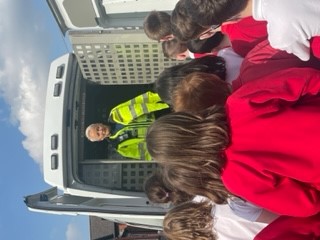 We have booked our next round of Police Surgeries which will be held 13:30 – 14:00 at Morrisons Store, BargoedTuesday 12th AprilTuesday 19th AprilTuesday 10th MayTuesday 31st AmyTuesday 21st JuneAberbargoedNo significant ASB patterns to note in Aberbargoed for March, calls have reduced re off road bikes, but we will continue to monitor this and work to identify and deal appropriately with the riders of these bikes.Police Surgeries for Aberbargoed are booked in for the following dates at 14:30 in Aberbargoed Library.Tuesday 12th AprilTuesday 19th AprilTuesday 10th MayTuesday 31st AmyTuesday 21st JuneBest Wishes,The Caerphilly North Neighbourhood Policing Team